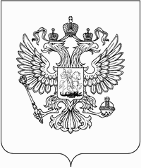 УПРАВЛЕНИЕ ФЕДЕРАЛЬНОЙ АНТИМОНОПОЛЬНОЙ СЛУЖБЫПО КАЛИНИНГРАДСКОЙ ОБЛАСТИПРЕДПИСАНИЕо прекращении нарушения Федерального закона от 05 апреля 2013 года
№ 44-ФЗ «О контрактной системе в сфере закупок товаров, работ, услуг для обеспечения государственных и муниципальных нужд» Комиссия Управления Федеральной антимонопольной службы по Калининградской области по контролю в сфере закупок (далее - Комиссия) в составе:на основании своего решения от 19 апреля 2017 года по делу № КС-71/2017, принятого Комиссией по итогам рассмотрения жалобы ООО «Легион» (вх. № 2153 от 11.04.2017) на действия заказчика - администрации муниципального образования «Гвардейский городской округ» при проведении электронного аукциона на право заключения муниципального контракта на поставку и монтаж детского игрового оборудования и малых архитектурных форм на дворовых территориях в населенных пунктах муниципального образования «Гвардейский городской округ» (извещение № 0135300010017000009) (далее – Аукцион), и в результате внеплановой проверки, проведенной в соответствии с частью 15 статьи 99 Федерального закона от 05.04.2013 № 44-ФЗ «О контрактной системе в сфере закупок товаров, работ, услуг для обеспечения государственных и муниципальных нужд» (далее – Закон о контрактной системе),предписывает:Заказчику – администрации муниципального образования «Гвардейский городской округ», уполномоченному органу - управлению экономического развития администрации муниципального образования «Гвардейский городской округ», оператору электронной торговой площадки ЗАО «Сбербанк-АСТ» (в рамках имеющихся полномочий) устранить нарушения пункта 1 части 1 статьи 33 Закона о контрактной системе,  для чего в срок до 28 апреля 2017 года:1. Отменить юридически значимые протоколы составленные в ходе проведения Аукциона, аннулировать Аукцион.2. Представить в Калининградское УФАС России доказательства исполнения настоящего предписания.Невыполнение в установленный срок предписания влечет наложение административного штрафа на должностных лиц в размере пятидесяти тысяч рублей в соответствии с частью 7 статьи 19.5 Кодекса Российской Федерации об административных правонарушениях. Предписание может быть обжаловано в судебном порядке в течение трех месяцев с момента его вынесения.18 апреля 2017 года№ 35-кс/2017г. КалининградПредседателя  Комиссии: О.А. Бобровойруководителя Калининградского УФАС России;членов Комиссии:	  Ю.К. БыстровойЛ.В. Шевченкостаршего государственного инспектора отдела контроля органов власти, закупок и рекламы Калининградского УФАС России,ведущего специалиста-эксперта отдела контроля органов власти, закупок и рекламы Калининградского УФАС России,Председатель  Комиссии:                О.А. БоброваЧлены Комиссии:               Ю.К. Быстрова             Л.В. Шевченко 